令和５年度室工大サイエンススクール実施要項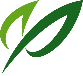 9　申込方法ロボットアリーナホームページで「イベント」をクリックし，「イベント情報」から申込んで下さい．受付トラブル回避のため,ホームページからの申込みのみとさせていただきます.定員を超えるお申込みがあった場合には,抽選とさせていただきます．抽選結果はメールにてお知らせいたします．詳細はホームページをご確認ください※場合によっては中止になることもありますのでご了承ください．10　申込先〒050-8585　室蘭市水元町27番1号室蘭工業大学　ロボットアリーナ事業推進室問合先　https://u.muroran-it.ac.jp/robot_arena/TEL・FAX　0143-46-5337　　（※申込受付トラブル回避のため、電話での参加申込みは受けかねますのでご了承ください．）11　個人情報の取扱いについて	本学では、「個人情報の保護に関する法律（平成15年法律第57号）」に基づき、保有する個人情報の保護に努めます．参加申込みにより得られた個人情報は、参加者及び申込者への連絡等本企画の運営、参加状況の統計の際に使用し、他の目的には使用しません．12　その他	工作に適した服装で参加してください．モノをひっかけやすい服装は危険です．参加者に事故、トラブル等が生じた場合、本学では責任を負いかねますのであらかじめ、保険等への加入をおすすめします．本事業開催中に主催者が撮影した写真を、主催者が作成する広報や報道記事等に掲載させていただくことがあります．ご了承ください．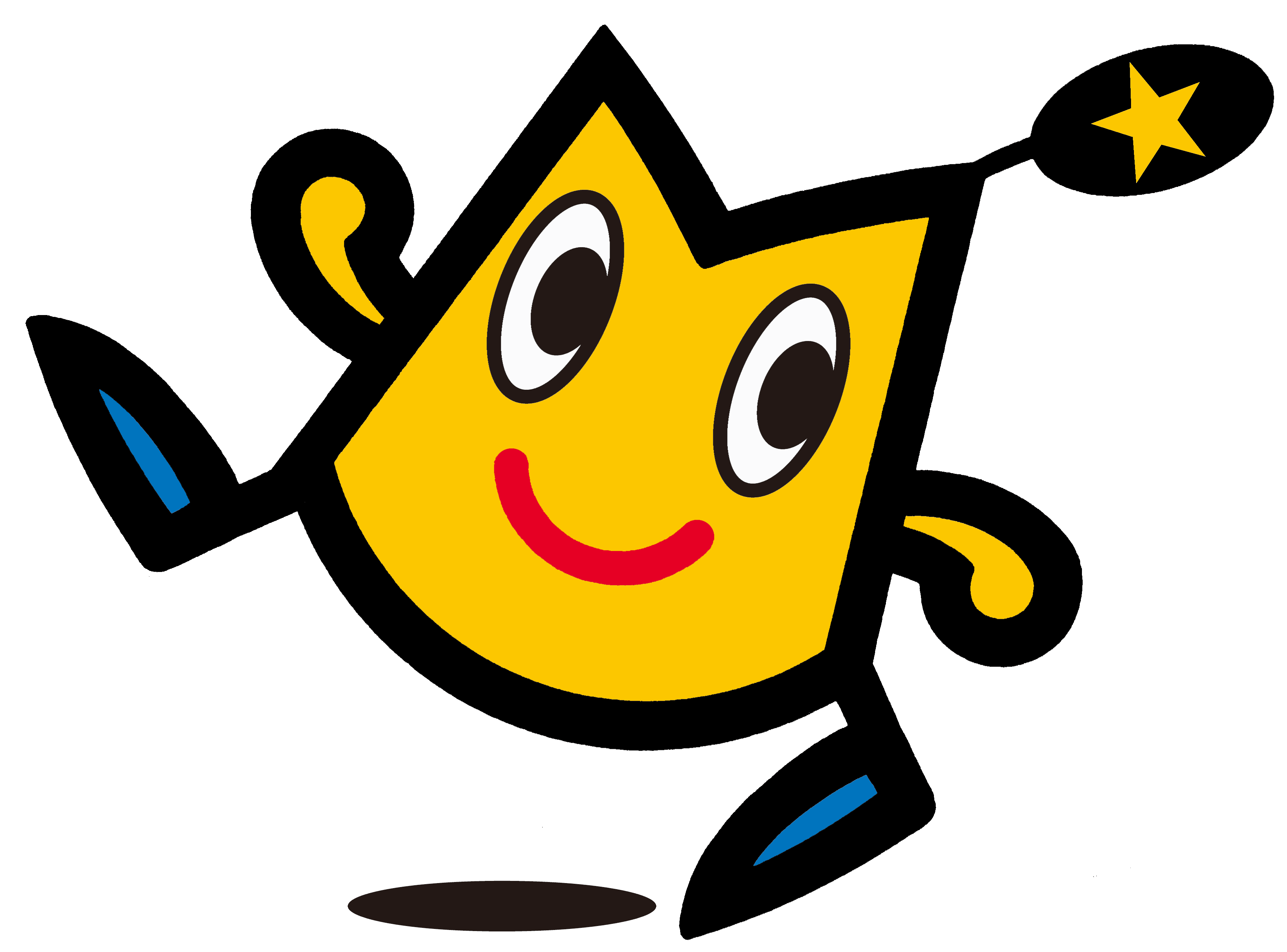 1 講座名令和5年度ロボットアリーナ　冬休みイベント壁にそって動くねずみロボットを作ろう！2 企画概要冬休みの長期休みの機会に、工作を通してものづくりを体験し、ロボットの機構や仕組みについて学んでもらいます．工学への興味に繋げることを目的とします．学習内容としては，ニッパーやドライバーを使用しモーターやスイッチの切替をする機構を学びながらテントウムシ型のロボットを作ります.※作品は持ち帰ることが出来ます．3　対象・定員小学1年生・小学2年生　各日10名4　日　　時令和5年12月17日（日曜日）10：30～12：00
令和5年12月24日（日曜日）14：00～15：305　場　　所ロボットアリーナ6　講師室蘭工業大学　技術補佐員　板井　みどり
事務補佐員　橋詰　奈緒子7　参 加 費無料8　申込期間令和5年12月1日（金曜日）～12月8日（金曜日）